На основании п.п. 3 п. 1 ст. 4 Градостроительного кодекса Российской Федерации, Устава МО ГП «Путеец», руководствуясь решением Совета городского поселения «Путеец» от 22.12.2014 г. № 1-27/127 «Об утверждении генерального плана, правил землепользования и застройки муниципального образования городского поселения «Путеец» муниципального района «Печора» Республики Коми», заявления Поплаухина А.А., администрация городского поселения «Путеец»постановляет:Изменить вид разрешенного использования земельного участка с кадастровым номером 11:12:1201005:116, местоположение: Республика Коми, г. Печора, пгт. Путеец, общей площадью 1263 кв.м., категория земель: земли населенных пунктов (территориальная зона – зона застройки индивидуальными жилыми домами  Ж-2),  с «огород» на вид разрешенного использования «для ведения личного подсобного хозяйства (приусадебный земельный участок) (код 2.2)». Контроль за исполнением постановления оставляю за собой. Настоящее постановление вступает в силу со дня его принятия и подлежит официальному обнародованию.Руководитель администрации                                                         С.В. ГорбуновАДМИНИСТРАЦИЯГОРОДСКОГО ПОСЕЛЕНИЯ «ПУТЕЕЦ»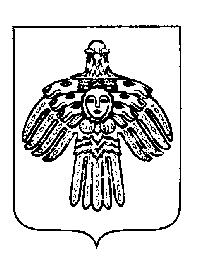 «ПУТЕЕЦ»КАР ОВМÖДЧÖМИНСААДМИНИСТРАЦИЯ ПОСТАНОВЛЕНИЕ ШУÖМПОСТАНОВЛЕНИЕ ШУÖМПОСТАНОВЛЕНИЕ ШУÖМот «11» августа 2023 года      пгт. Путеец, г. Печора,            Республика Коми№ 80    Об изменении вида разрешенного использования земельного участка с кадастровым номером – 11:12:1201005:116